         ОБЩИНА БРЕГОВО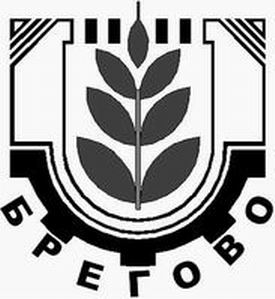                 Брегово 3790; обл.Видин; /09312/98-21 ;e-mail: ob_bregovo@b-trust.orgЗ А П О В Е Д № 41/12.04.2016 г.гр.Брегово На основание чл. 44, ал. 2 от ЗМСМА, чл. 14, ал. 4, т. 2 от ЗОП, във връзка с чл. 101а-101ж от ЗОП, Н А Р Е Ж Д А М :I. Откривам процедура за възлагане на обществена поръчка чрез публична покана по реда на чл. 14, ал. 4, т. 2 от ЗОП, във връзка с чл. 101а – 101ж от ЗОП с предмет: ”Специализиран превоз на работници и служители от социалните заведения в община Брегово” по маршрут:Брегово – Куделин – Брегово, с часове на тръгване от Брегово – 7:30 ч. и 16:45, и от Куделин  - 08:00 и 17:00 часа.  II. Критерий за оценка на офертите: „най-ниска предложена цена”.III.Назначавам комисия в състав: Председател: Миглена Антимова Катраницова – гл. специалист « Стопански дейности и икономическа политика»Членове: Венчо Петков – Председател на Съюза на частните превозвачи «Бдин 95» ВидинРосица Величкова Костадинова – ст. експерт «Правно обслужване»- юристРезервен член: Миглена Кирилова Маринова- ст. счетоводителкоято, спазвайки процедурите по ЗОП да отвори, оцени и класира оферите на участниците Комисията да изготви протокол от своята работа.На основание чл.34, ал.7 от ЗОП определям възнаграждение на комисията в размер на: 150, 00(сто и петдесет) лв. за сметка на бюджета на община Брегово както следва: председател- 100,00 (сто)лв., член 1- 50,00(петдесет)лв.	Комисията да заседава на 25. 04. 2016 г. от 14.00часа в заседателната зала на общината.Заседанието е публично и на него могат да присъстват участниците в процедурата или техни упълномощени представили, както и представители на средствата за масово осведомяване и на други лица при спазване на установения режим за достъп до сградата, в която се извършва отварянето.Одобрявам:IV.Публичната покана, съгласно образец, утвърден от Изпълнителния директор на Атенцията за обществени поръчки и чл.101б от ЗОП, приложенията към нея и указанията към участниците за подготовка на офертата, реда и условията за възлагане на поръчката по реда на чл. 14, ал. 4, т. 2 от Закона за обществените поръчки. V. Определям за отговорник: Ана Христова Кръстева, като същата следва да публикува публичната покана в регистъра на АОП, както и на Профила на купувача на Община Брегово.	Настоящата заповед да се доведе до знанието на длъжностните  лица за сведение и изпълнение. Контрол по изпълнение на заповедта възлагам на Сергей Здравковски – секретар на община Брегово.ИНЖ. МИЛЧО ЛАЛОВКмет на община Брегово